Student Intern Performance Review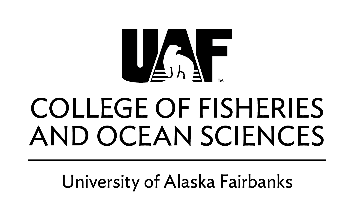 Employee InformationRatingsEvaluationVerification of ReviewNameStudent IDJob TitleDateDateDepartmentSupervisorReview Period (mid-point or final)1 = Poor1 = Poor2 = Fair3 = Satisfactory4 = Good5 = ExcellentIndependent planning and organization skillsIndependent planning and organization skillsDemonstrates self-initiative but requests assistance when neededDemonstrates self-initiative but requests assistance when neededPunctuality Punctuality Timeliness on task performance and problem solving Timeliness on task performance and problem solving Ability to learn and implement novel tasksAbility to learn and implement novel tasksAbility to engage in multiple tasks Ability to engage in multiple tasks Cooperatively works as a team memberCooperatively works as a team memberDetail oriented and proofs work for accuracyDetail oriented and proofs work for accuracyAccepts and utilizes constructive criticism Accepts and utilizes constructive criticism Communication Skills Communication Skills Adherence to organizational standards of appearance and conductAdherence to organizational standards of appearance and conductAdherence to safety standardsAdherence to safety standardsWork EthicsWork EthicsOutstanding work qualitiesAreas that need work Overall Rating (average the rating numbers above)Overall Rating (average the rating numbers above)Overall Rating (average the rating numbers above)Additional CommentsBy signing this form, you confirm that you have discussed this review in detail with your supervisor. Signing this form does not necessarily indicate that you agree with this evaluation.By signing this form, you confirm that you have discussed this review in detail with your supervisor. Signing this form does not necessarily indicate that you agree with this evaluation.By signing this form, you confirm that you have discussed this review in detail with your supervisor. Signing this form does not necessarily indicate that you agree with this evaluation.By signing this form, you confirm that you have discussed this review in detail with your supervisor. Signing this form does not necessarily indicate that you agree with this evaluation.Student SignatureDateSupervisor SignatureDateFaculty SponsorDate